Asia POLITICAL Map Labeling ListLabel the following items on the map use page s35 – s36.CountriesCitiesAnswer the following Questions in your notebook.By looking at the map, what do you think is the major food source for the Island countries? Why do you think most of China’s population lives on the East coast? How does the location of Singapore help it to be an important city in the region?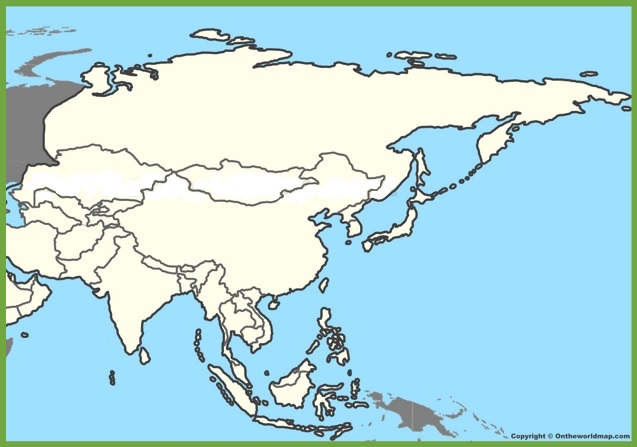 